HUBUNGAN PENERIMAAN SOSIAL ORANGTUA  ANAK TUNARUNGU DENGAN DUKUNGAN SOSIALNYA DI SLB-B  CICENDO KOTA BANDUNGSkripsiDiajukan Untuk Memenuhi Salah Satu Syarat Dalam Memenuhi Ujian Sidang Sarjana Strata Satu (S1) Pada Jurusan Kesejahteraan SosialDisusun Oleh :Riki Mardiana 122020027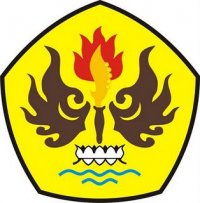 JURUSAN ILMU KESEJAHTERAAN SOSIAL FAKULTAS ILMU SOSIAL DAN POLITIK UNIVERSITAS PASUDAN BANDUNG 2016